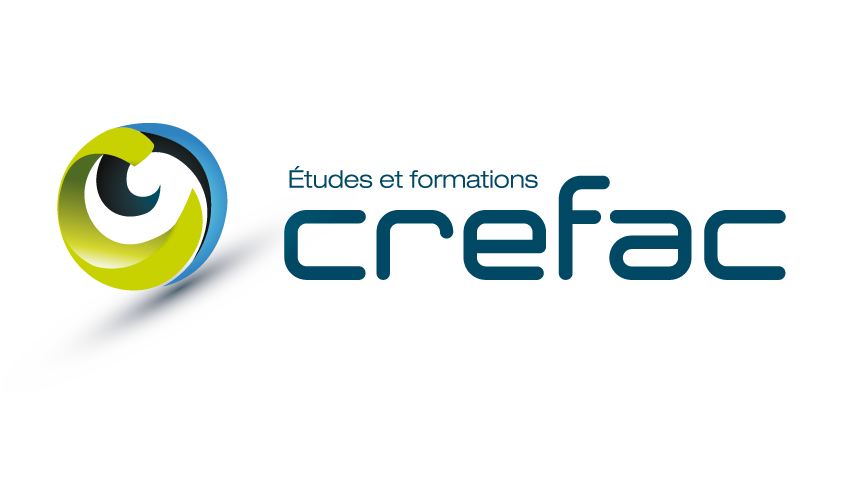 Formation ASEDIAGNOSTIC AVANT-PROJET FORMATION(à remplir pour chaque section concernée)Fait le : Par : Nom de la section concernée : N° SIRET ou SIRENDate des dernières électionsDate des prochaines électionsNombre de salariés :Collège 1 :Collège 2 :Collège 3 :Nombre d’adhérents dans la sectionContexte syndical en présence :Les militants concernés par la formation ont-ils déjà participé à une ou des campagnes électorales précédentes ?Les militants concernés par la formation ont-ils déjà participé à une formation de type « Préparer et gagner les élections »La section concernée est-elle en lien avec le syndicat, sa fédération et/ou son URI sur cette demande d’accompagnement ? Nom et Prénom du Contact Fonction :Adresse mél :N° de téléphone :Pour une future convention de formation : coordonnées de la personne ad-hoc : Qui est payeur de la formation ? 